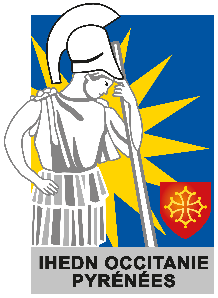 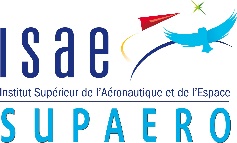 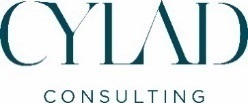 Toulouse, le 09 octobre 2019 Les Auditeurs de l’Institut des Hautes Etudes de Défense Nationale en Occitanie, en partenariat avec CYLAD Consulting et l’ISAE-SUPAERO, organisent un Colloque sur le thème :« Economie et Esprit de Défense        Quelles valeurs face aux menaces de demain ? »  Le jeudi 17 octobre se tiendra un colloque organisé par les Auditeurs de l’Institut des Hautes Etudes de Défense Nationale en Occitanie  sur le campus de l’ISAE-SUPAERO à Toulouse. Sous la tutelle du Premier Ministre, l’IHEDN, a pour mission de promouvoir l’Esprit de Défense et de sensibiliser aux questions internationales, en coopérant à cette fin avec les Associations d’Auditeurs. Cette année le thème retenu est « Economie et Esprit de Défense : quelles valeurs face aux menaces de demain ? ». Dans un contexte de mondialisation et de tensions géopolitiques, Industriels et Associations développent déjà des initiatives en relation avec cet esprit de défense, que ce soit pour protéger nos intérêts économiques et sociaux sur des choix stratégiques pour renforcer l’attractivité de la France mais également de plus en plus, pour adopter une posture plus responsable, favorisant l’engagement (RSE – Responsabilité Sociétale et Environnementale). « Ce moment d’échanges, de partage de valeurs communes et de bonnes pratiques entre acteurs économiques, élus, associations, autorités civiles et militaires de notre Région nous permet de poser ensemble les enjeux et d’orienter nos travaux futurs. » explique, Bernard BOUSQUET, Président de l’IHEDN en Occitanie. Le colloque, en partenariat avec l’ISAE-SUPAERO et CYLAD Consulting, accueillera des représentants de sociétés très actives dans la région telles que : AIRBUS, THALES, SAFRAN/SNECMA, BNP Paribas, les laboratoires Pierre FABRE, l’Université de Toulouse et l’Aéroport de Toulouse Blagnac mais également NAVAL GROUP, NOVARTIS et bien d’autres.Le colloque, sous la présidence de Madame Geneviève FIORASO, Présidente de l’Institut de Recherche Technologique de Toulouse et ancien ministre à l’Enseignement Supérieur et à la Recherche, sera organisé en 4 temps forts : Discours d’introduction par Madame Geneviève FIORASO,Ateliers en groupe de 8 à 10 personnes (tables rondes) animés par les équipes de CYLAD Consulting qui échangeront autour de 5 grands thèmes : RSE Social / sociétal, Environnement, Ethique, Sureté et Protection des intérêts économiques,Plénière de restitution et forum d’échange, Synthèse des ateliers par Monsieur Charles CHAMPION, Président du conseil de surveillance de l’Aéroport Toulouse Blagnac, Président du Conseil d’administration de l’ISAE-SUPAERO. Cet événement est privé et son accès se fait sur invitation. Pour tout renseignement, rendez-vous sur aa-ihednmidi-pyrenees.org, et sur www.cylad.com. 
Contact Presse IHEDN Occitanie :ihednar19@gmail.com